test.html :<!DOCTYPE html><html><head>  <title>嵌套 iframe 示例</title></head><body>  <h1>这是主页面的内容</h1>  <p>这是一些主页面中的文本内容。</p>  <iframe src="testSecond.html" style="position: relative; width: 100%; height: 700px;">         <p>如果您看到这句话，说明您的浏览器不支持 iframe 标签。</p>      </iframe></body></html>testSecond.html:<!DOCTYPE html><html><head>  <title>嵌套 iframe 示例</title>  <style>  	</style></head><body>  <h1>这是主页面的内容</h1>  <p>这是一些主页面中的文本内容。</p><div style="width: 90%;height: calc(100% - 200px)">  <iframe src="testTable.html" style="position: relative; width: 90%; height: 500px;">      <p>如果您看到这句话，说明您的浏览器不支持 iframe 标签。</p>  </iframe></div>  </body></html>testTable.html:<!DOCTYPE html><html><head>  <title>带滚动条的表格 HTML 示例</title>  <style>  	.html {  		    width: 100%;  		    height: 100%;  		}    /* 设置容器的高度和宽度 */    .table-container {      height: 200px;      width: 400px;      /* 设置容器的样式为滚动模式 */      overflow: auto;    }    /* 设置表格的样式 */    table {      border-collapse: collapse;      width: 100%;    }    th, td {      border: 1px solid #ddd;      padding: 8px;      text-align: left;    }    th {      background-color: #f2f2f2;      color: #444;    }    tr:nth-child(even) {      background-color: #f9f9f9;    }    tr:hover {      background-color: #ddd;    }  </style></head><body>  <h1>这是带滚动条的表格示例</h1>  <div class="table-container">    <table>      <thead>        <tr>          <th>姓名</th>          <th>年龄</th>          <th>性别</th>          <th>地址</th>        </tr>      </thead>      <tbody>        <tr>          <td>张三</td>          <td>25</td>          <td>男</td>          <td>北京市海淀区</td>        </tr>        <tr>          <td>李四</td>          <td>30</td>          <td>女</td>          <td>上海市浦东新区</td>        </tr>        <tr>          <td>张三</td>          <td>25</td>          <td>男</td>          <td>北京市海淀区</td>        </tr>        <tr>          <td>李四</td>          <td>30</td>          <td>女</td>          <td>上海市浦东新区</td>        </tr>                <tr>          <td>张三</td>          <td>25</td>          <td>男</td>          <td>北京市海淀区</td>        </tr>        <tr>          <td>李四</td>          <td>30</td>          <td>女</td>          <td>上海市浦东新区</td>        </tr>                <tr>          <td>张三</td>          <td>25</td>          <td>男</td>          <td>北京市海淀区</td>        </tr>        <tr>          <td>李四</td>          <td>30</td>          <td>女</td>          <td>上海市浦东新区</td>        </tr>                <!-- 省略一些数据行 -->      </tbody>    </table>  </div></body></html>want.png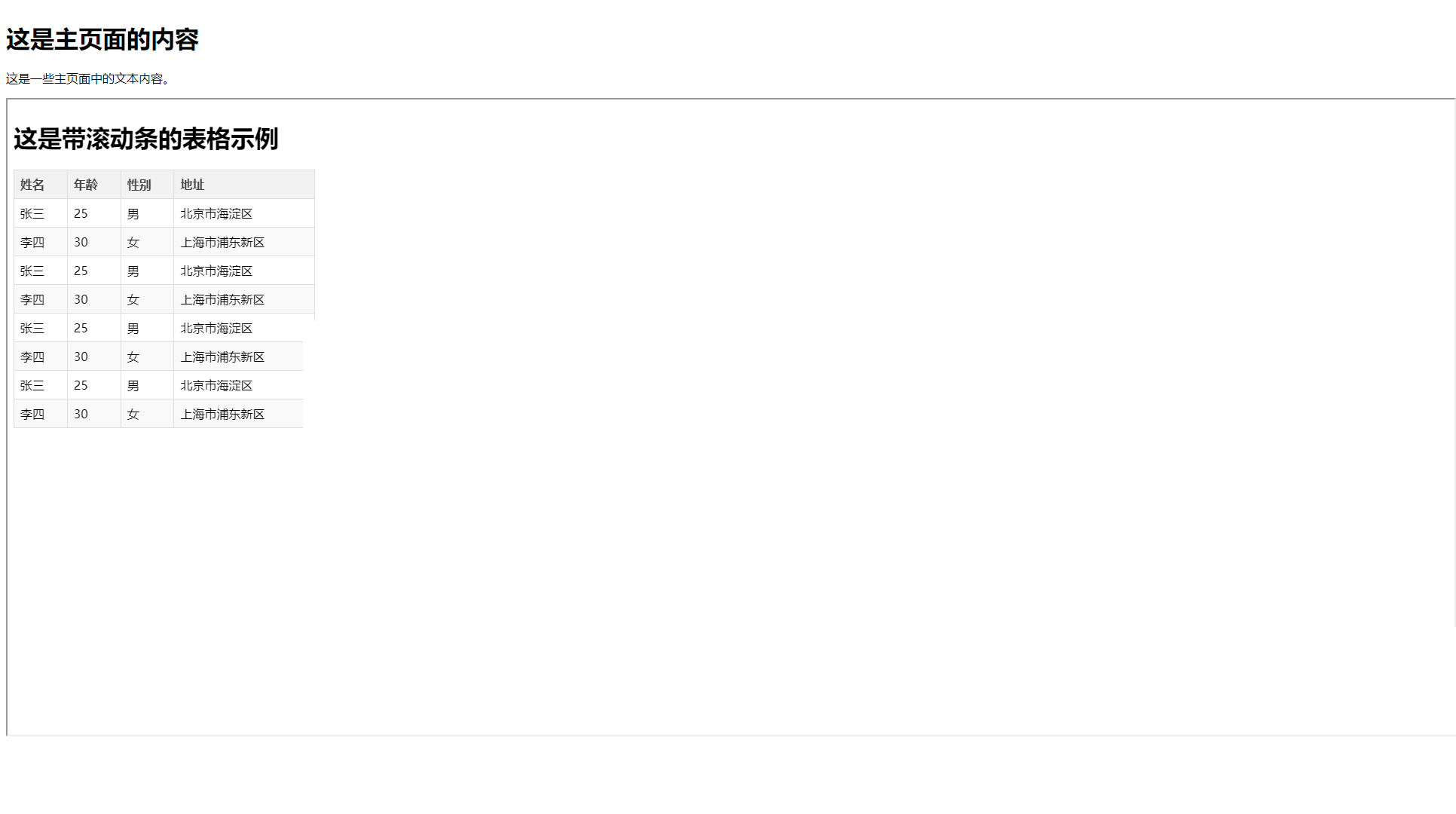 